ZDRAVOTNÍ ÚSTAV SE SÍDLEM V USTÍ NAD LABEMPříspěvková organizace (zřízená podle 86 odst. I zákona č. 	Sb., v 	zněni) MOSKEVSKÁ 15, 40001 ÚSTÍ NAD .LABE M lč: 71009361 DIČ:CZ FERMET s.r.o.VĚC: Potvrzení obiednávky na měření a hodnocení lokální svalové zátěže ( měření metodou intearované elektromyografie přístroiem EMG Holter ), na měření a hodnocení celkové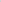 fyzické zátěže a na měření a hodnocení ergonomie pracovního místa (pracovní polohy)Potvrzuji, že jsme obdrželi Vaši objednávku č. 03041801 na měření a hodnocení lokální svalové zátěže, celkové fyzické zátěže (vč. manipulace s břemeny ) a ergonomie pracovního místa ( pracovní polohy ) za účelem posouzení pracovních podmínek ke kategorizaci prací u profese mechanik, lakýrník, klempíř, skladník pro Vašeho klienta AUTOTRIO PRAHA s.r.o., Vzpoury 3, 143 OO Praha 4 - Modřany. Předpokládaný termín měření září 2018, přesný termín bude stanoven cca14 dnů před konáním měření.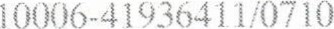 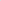 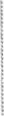 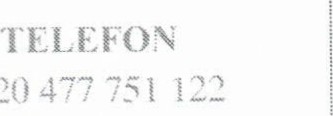 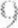 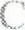 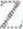 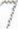 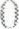 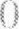 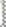 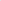 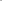 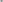 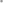 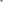 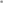 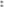 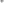 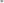 Těšíme se na další spolupráci.S pozdravem	ZDRAVOTNÍŰSTAV v Ústí 400 01 MUDr. Hana Řádová, Ph.D. vedoucí oddělení fyziologie práceZdravotního ústavu se sídlem v Ustí nad Labem	www.zuustixczID DS	Bankovní spojení: CNB Ustí n. Labem	+420 477 	podateina.už@zuusľiscznf5j9.jn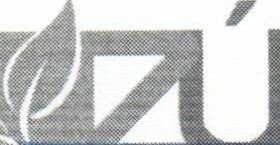 nad Labem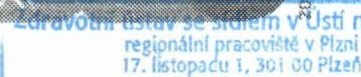 došlo 9 -04-nad Labemdošlo 9 -04-Vyřizuje:MUDr. LanghammerováBuštěhradská 277Telefon:371 408 505E-mail:alice.langhammerova@zuusti.cz272 03 KladnoVaše značka:03041801Naše značka:933/352/18V Plzni dne:9. 4. 2018nad LabemÚstínod LabernDičCZ71009361